स्थानीय पीड़ित सेवा एजेंसियांLocal Victim Service Agencies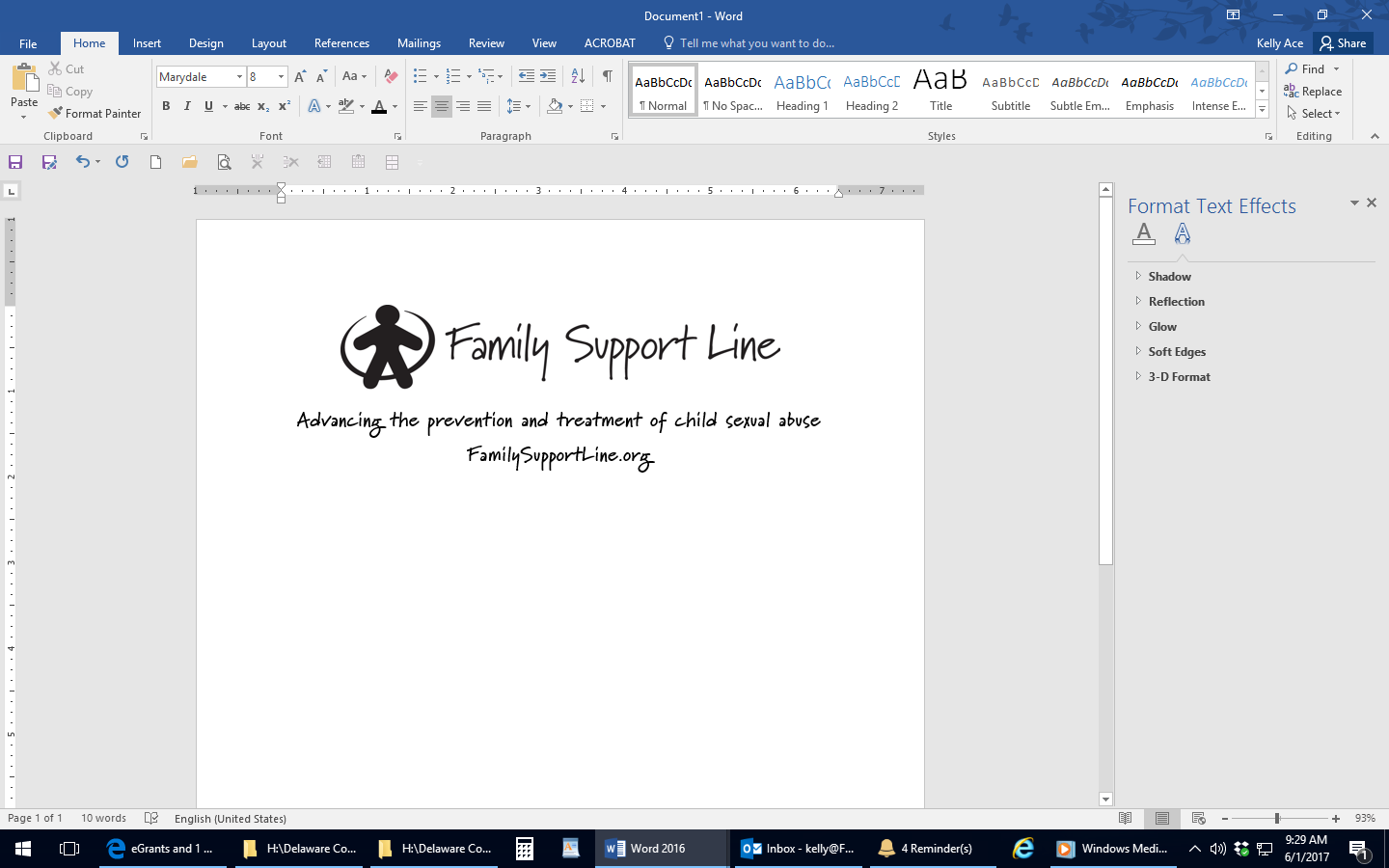 यौन शोषण के शिकार बच्चो के लिए सेवा Services for Child Victims of Sexual AbuseFamily Support Linewww.FamilySupportLine.org610.268.9145Delaware County Women Against Rapewww.delcowar.orgHotline: 610.566.4342यौन उत्पीड़न के पीड़ित प्रौढ़ों के लिए सेवा Services for Adult Victims of Sexual Assault Delaware County Women Against Rapewww.delcowar.orgHotline: 610.566.4342घरेलू हिंसा के पीड़ितों के लिए सेवाServices for Victims of Domestic ViolenceDomestic Abuse Project of Delaware County (DAP)  www.dapdc.orgHotline: 610.565.4590Office: 610.565.6272वृद्ध शोषण के पीड़ितों के लिए सेवाServices for Victims of Elder AbuseSenior Victim Services, Inc.610.627.2292बौद्धिक रूप से विकलांग/आश्रित वयस्कों के साथ प्रौढ़ पीड़ितों के लिए सेवाServices for Adult Victims with Intellectual Disabilities/Dependent AdultsProtective Services Hotlinehttp://www.dhs.pa.gov/citizens/reportabuse/dhsadultprotectiveservices/800.490.8505अन्य पीड़ित/गवाह सहायता कार्यक्रमOther Victim/Witness Assistance ProgramsCrime Victim Services 610.566.4386Delaware County District Attorney Victim Witness Assistance and Restitution 610.891.4227 Legal Aid Southeastern Division of Delaware County http://lasp.org  877.429.5994Parents of Murdered Children, Delaware County Chapter www.pomcdelco.com  610.324.7378